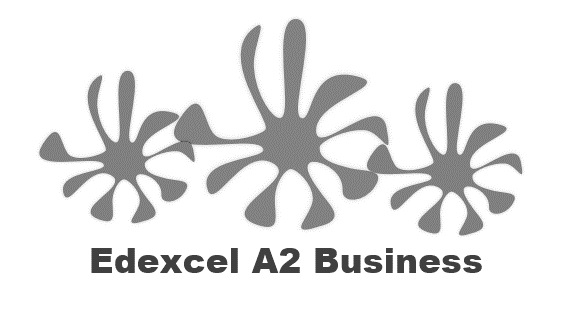 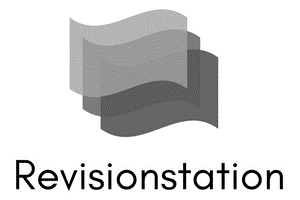 Write a definition of cultural factors here:______________________________________________________________________________________________________________________________________________________________________________________________________________________________________________________Write a definition of social factors here:______________________________________________________________________________________________________________________________________________________________________________________________________________________________________________________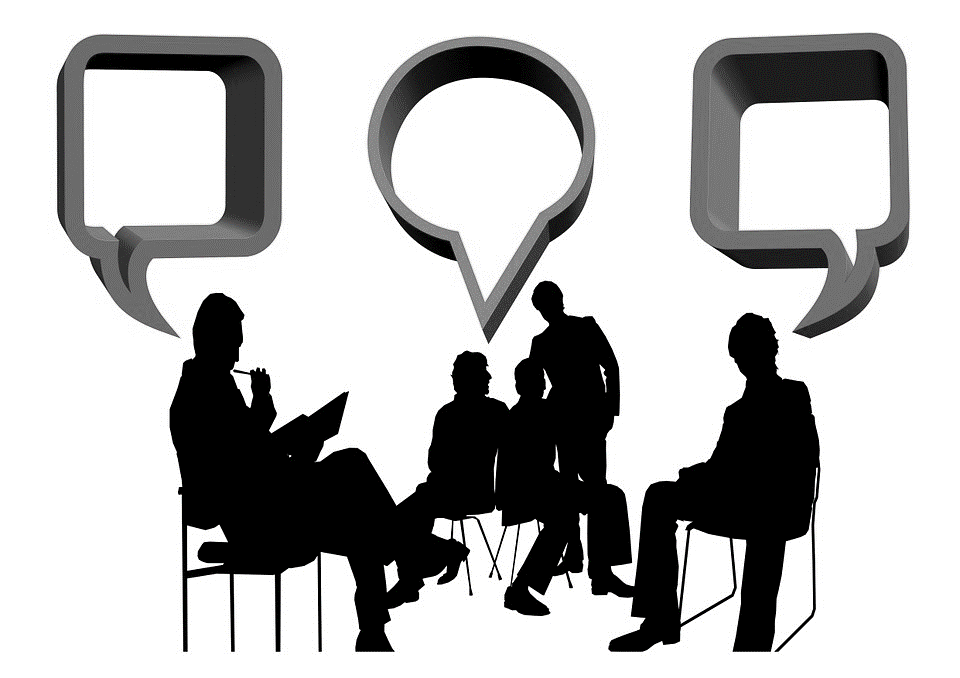 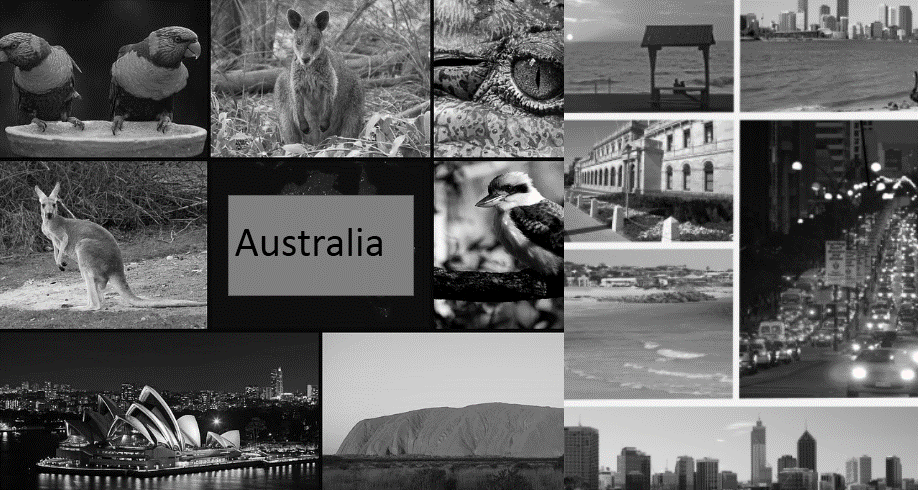 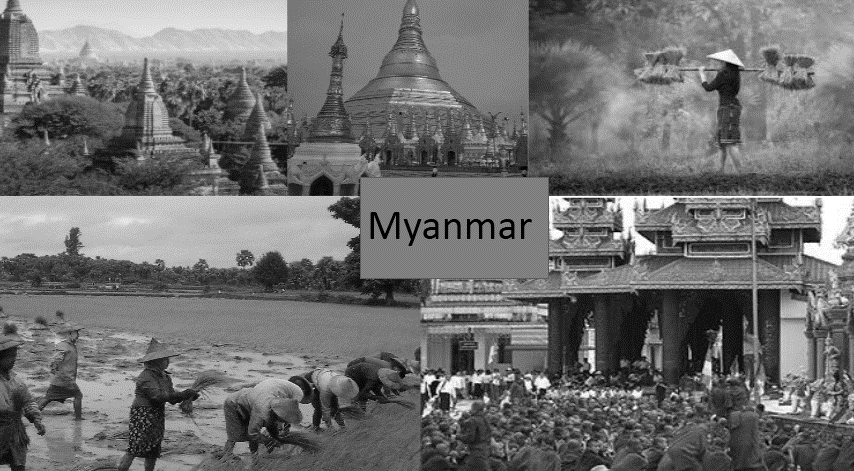 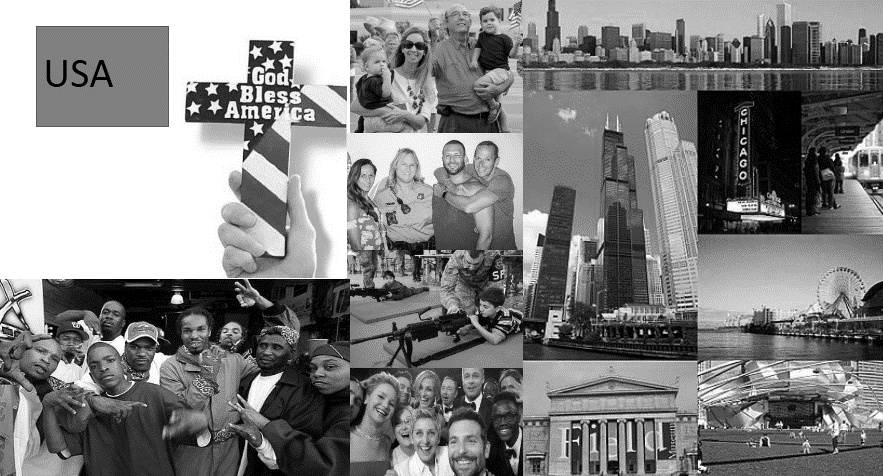 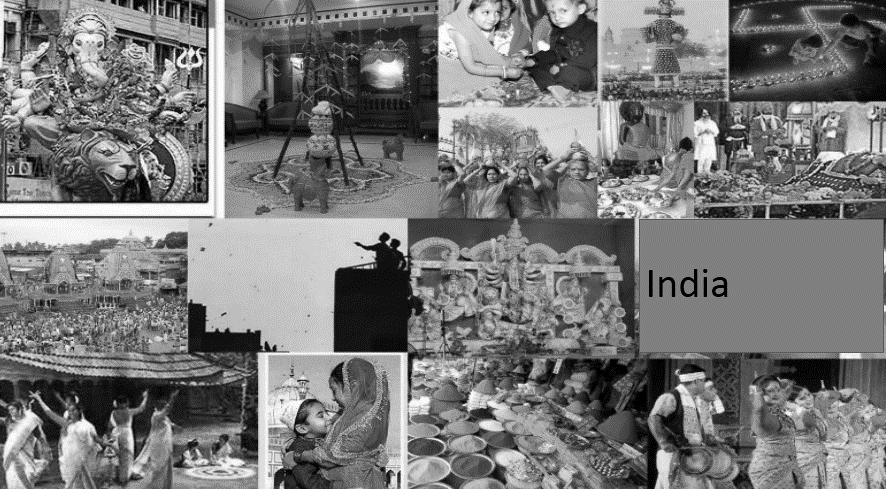 High context vs Low context countries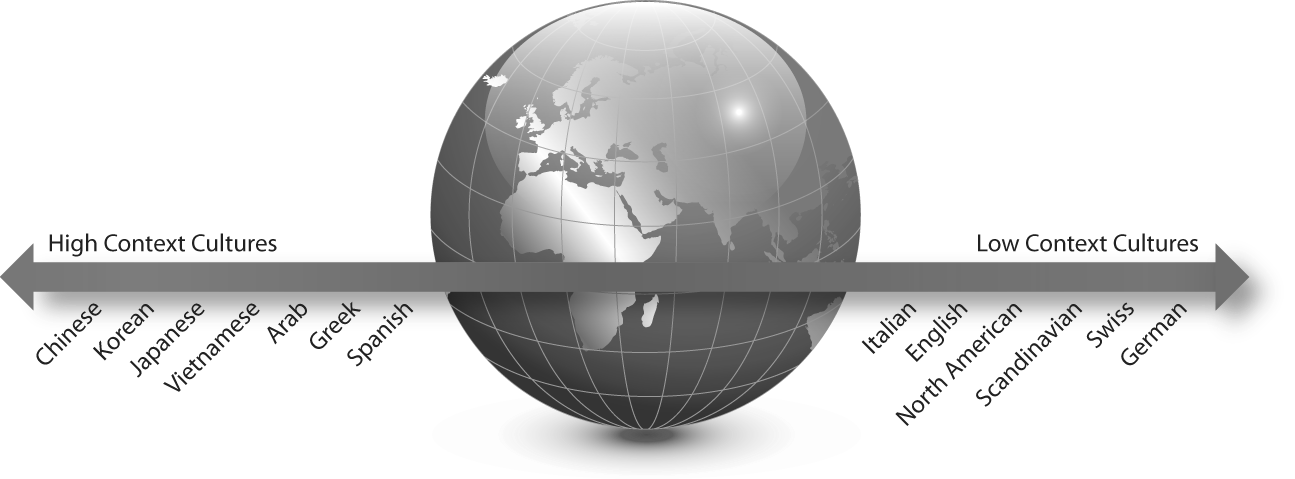 Different tastes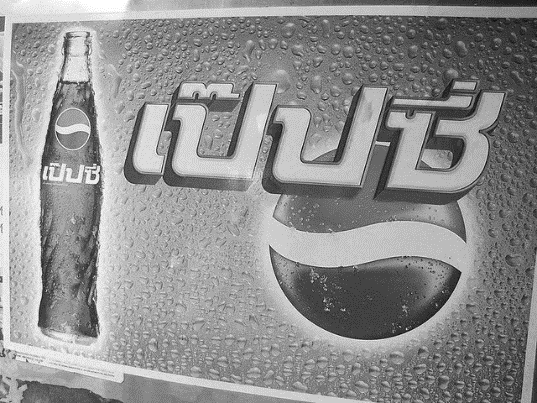 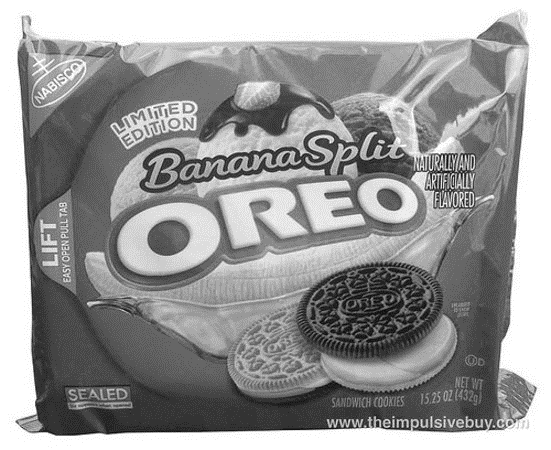 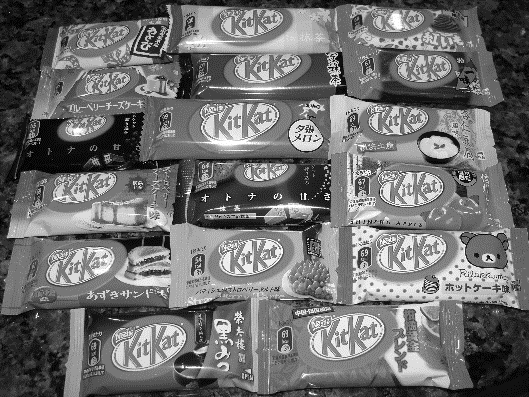 Language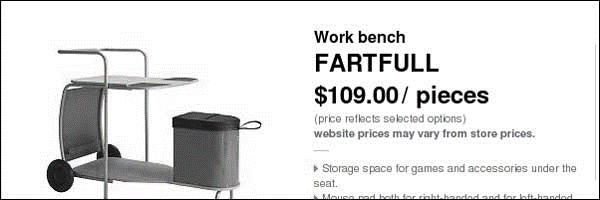 Coca cola in China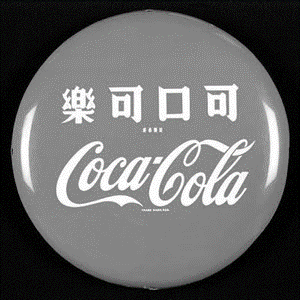 Unintended meanings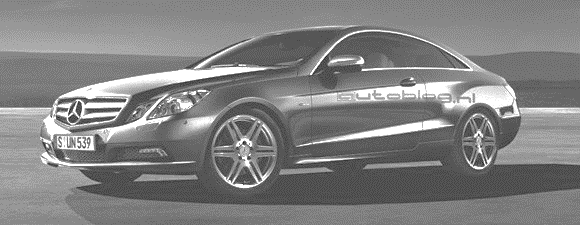 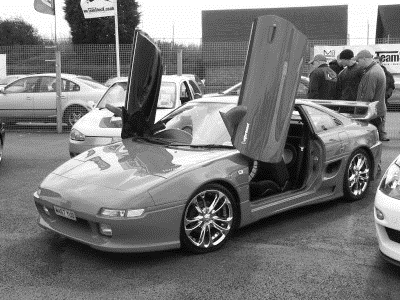 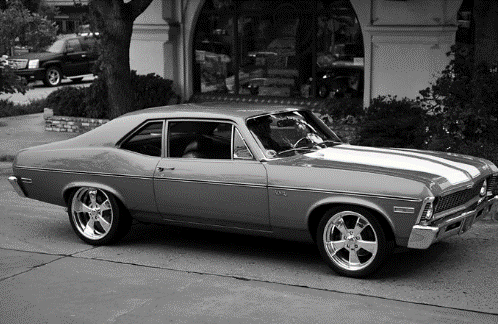 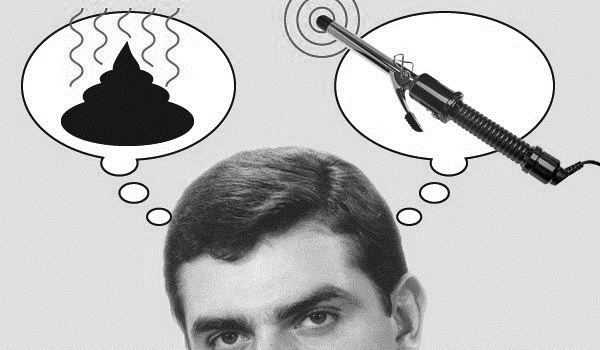 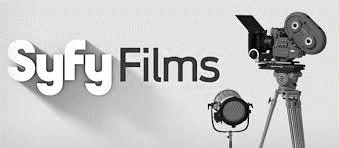 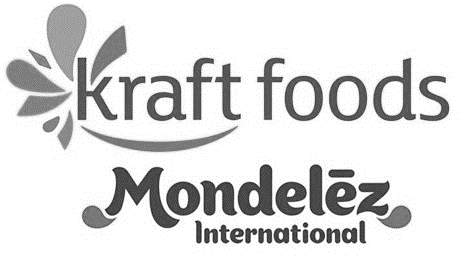 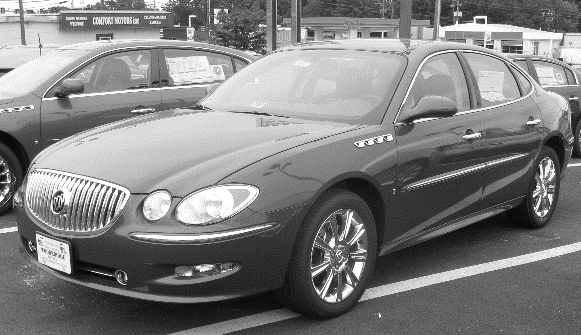 Inappropriate/inaccurate translations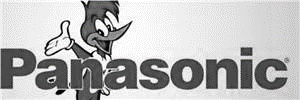 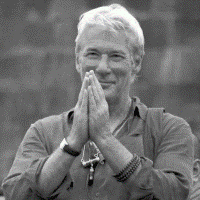 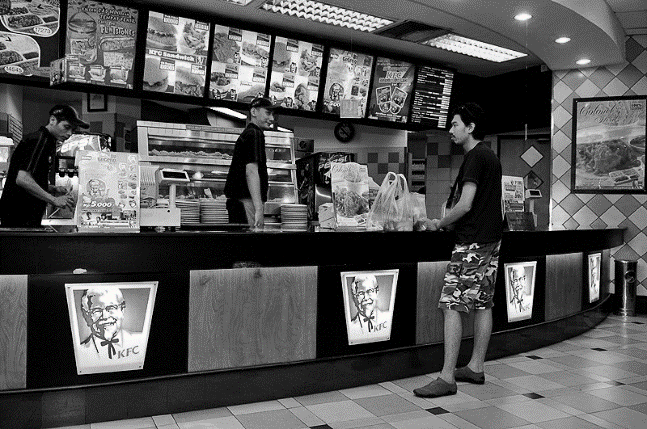 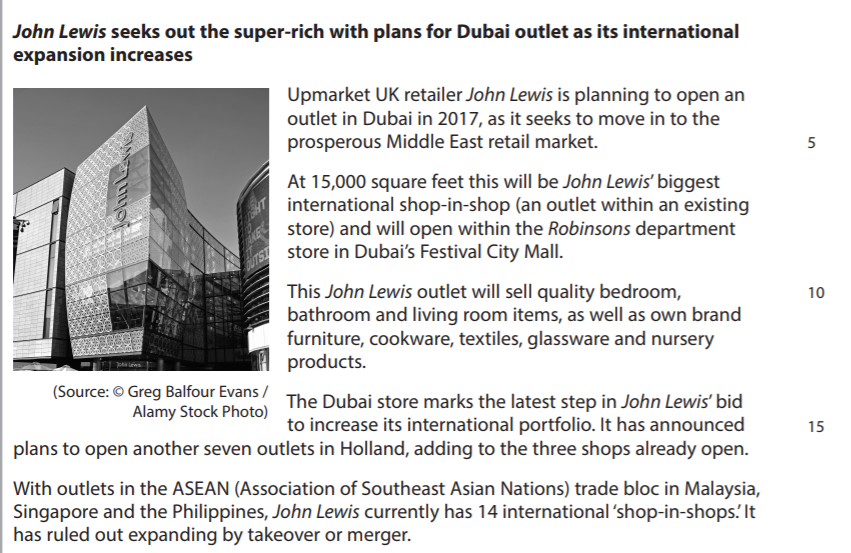 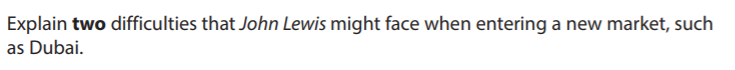 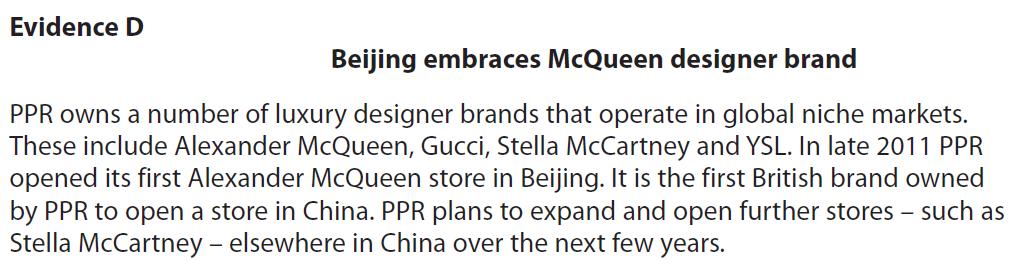 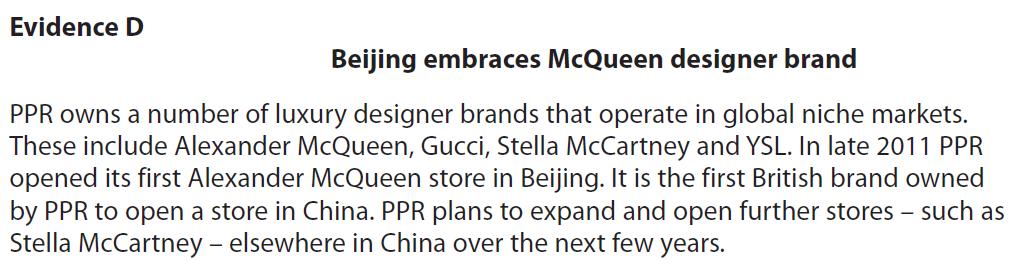 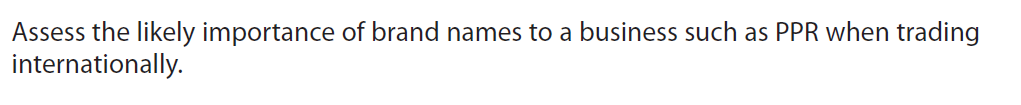 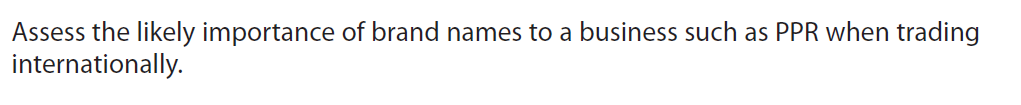 [8]Parker PenPepsiBugatti